New Jersey Family Career and Community Leaders of America2016 Joseph Polyak MemorialLeadership Award ApplicationApplication Due by: April 15, 2016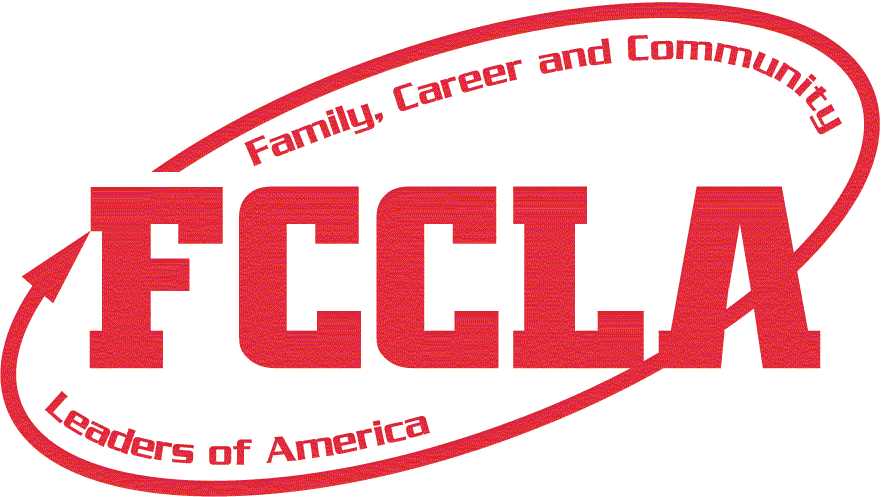 Joseph PolyakThis scholarship is in memory of and tribute to the father of former FHA/FCCLA NJ State President and FCCLA National President, Jeffrey Polyak because Mr. Polyak’s involvement with NJ FCCLA extended far beyond being a supportive parent. He served as a volunteer, fundraiser, and consultant for our state association, always advocating the mission of FCCLA as he developed and supported many of the technological advances that changed the face of NJ FCCLA.  He never accepted praise as he led from behind the scenes computing competitive event scores and preparing slides to recognize students at annual NJ State Leadership Conferences. 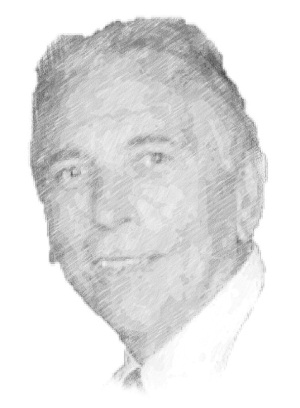 Mr. Polyak believed in the power of students to impact the world. He believed that leaders came in all sizes and shapes and never discounted the potential of the silent student. He believed that leadership was active not passive and that to be effective, leaders had to work hard, put potential into action, and lead by example. Not only did he believe in this philosophy of leadership, he lived it.The Joseph Polyak Leadership Award GuidelinesEach year, one deserving student leader will be awarded a $500 stipend to be used towards the costs associated with attending the FCCLA National Leadership Conference (NLC).  The stipend will be sent to the student upon return from the NLC and completion of the criteria outlined below. To be eligible the student MUST:be an active FCCLA member for the 2015-2016 school year.be either a state officer, a student who is participating in a competitive event or a member attending whose participation is integral to the FCCLA NLC team.submit an application with an official school transcript and required essay,two written letters of reference (one from his/her NJ FCCLA Chapter Adviser and one from a peer).agree to represent NJ in a professional and appropriate manner, following all rules and regulations of the National Leadership Conference agree to send the Polyak family an Acknowledgement Letter* (plus a copy to NJ FCCLA State Headquarters)* Acknowledgement LetterWithin 30 days of returning from the FCCLA National Leadership Conference, the recipient must send a letter to the Polyak family that describes: The student’s experience at the FCCLA National Leadership Conference One personal development idea that he/she will implementHow he/she will continue his/her involvement in FCCLAHow, in the spirit of the scholarship, he/she will pay it forwardA picture of the student at the FCCLA National ConferenceNOTE: There is no limit to the number of eligible members that may apply from a chapter or school. New Jersey Family, Career and Community Leaders of America2016 Joseph Polyak Memorial Leadership Award ApplicationApplication Due by: April 15, 2016Name _____________________________________________________________________________	                   Address_______________________________City/State/Zip______________________________	                   Home Phone ____________________ E-Mail ___________________________________________									                   .School ________________________________ Chapter Name _____________________________	Chapter Adviser  ____________________________________________________________________Grades involved as a FCCLA member 6th   	   7th	             8th	              9th	     10th             11th         12thList leadership activities:List community service activities:List local, regional, state, North-Atlantic region, cluster, and/or national FCCLA participation (including offices and awards):List school activities:Additional honors and awards:Check grades in which you were enrolled in a Family and Consumer Sciences Course: 6th   	   7th	             8th	              9th	     10th             11th         12thList Courses taken in Family and Consumer Sciences	 ______________________________________________________________________________________________________________________________________________________________________________________Required EssaySubmit a 300 – 500 word typewritten essay that addresses the following:   Why you are applying for this scholarship?How do you expect this experience to impact your leadership potential and shape you as an individual?What will your role be at the FCCLA National Conference?Additional Support Materials This scholarship requires recommendations from a chapter adviser and a peer. Attach both to this application.Enclose a copy of your high school transcript.I verify that the above information is true.Signature of Applicant				DateSignature of Chapter Adviser			DateReturn completed application to:	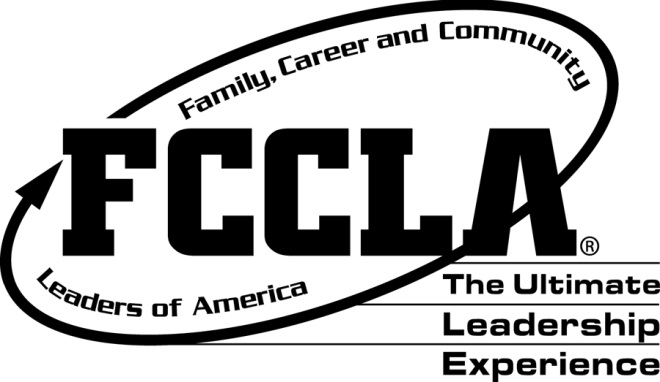 New Jersey FCCLA State Officec/o Patricia DiGioia-Laird NJ FCCLA State Adviser 855 Grove AvenueEdison, New Jersey 08820-2201  Application Due by: April 15, 2016